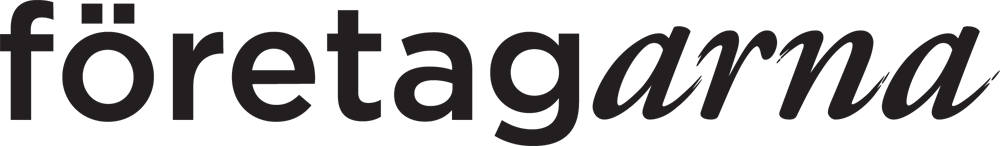 Verksamhetsberättelse för Företagarna Falkenberg 2020Styrelsen:Företagarna Falkenberg har haft en styrelse under året som bestått av:Tore Holmefalk, Liselotte Abel, Eric Hjärpe, Annica BergerKarl Johan Karlsson, Johan Hellden, Peter Hammarström och Stefan ArvidssonÅsa Svensson som är anställd kanslist har varit styrelsens sekreterare.SammanträdenStyrelsen har haft 9 protokollförda möten. AnsvarsområdenInom styrelsen har Annica Berger, Karla Karlsson, Eric Hjärpe och Åsa Svensson haft huvudansvar för planering och genomförande av Awardpartyt.Liselotte Bergenzaun Abel och Tore Holmefalk har båda representerat Företagarna i olika nätverkssammanhang och utbyten med andra organisationer.Liselotte Bergenzaun Abel och Åsa Svensson har varit engagerade i samarbetet i kommunen, Näringsliv/Skola.Eric Hjärpe har haft kontakt med Centrumgruppen.SamarbetenFöretagarna har samverkat Näringslivsavdelningen i att planera och genomföra Näringslivsfrukostar i Ullared och vi har medverkat i Näringslivsluncherna. Företagarna samverkar med Falkenbergs sparbank och kommunen i olika nätverksmöten.Under året har vi medverkat i samarbete med kommunen och Näringsliv Falkenberg i projektet Näringsliv/SkolaVerksamhetÅret 2020 blev inte vad någon hade planerat. Vi inledde med en planering för ett år precis som vanligt där vi kunde träffa medlemmar och partners i olika sociala sammanhang. Vårt festliga event Awardpartyt genomfördes också den 7 mars på Strandbaden med utdelning av priser och mästarbrev. Detta blev den sista aktivitet som kunde genomföras innan restriktioner på grund av Covid 19 förändrade allt. För att belysa effekterna av pandemin och hjälpa medlemmarna med råd genomfördes den 7 april en livesändning från Harrys i Falkenberg med deltagare från Företagarna riks, Falkenbergs kommun och LRF. Lyssnarna fick här en beskrivning av läget och vägledning till de stöd som kommer att finnas.För att hjälpa medlemmar som driver sitt företag i enskild firma ordnades ett infotillfälle på Laxbutiken den 29 oktober med medverkan från länsstyrelsen.För styrelsen har mycket arbete under året krävts för att genomföra den försäljning av Hantverksgården som beslutades av årsmötet. Efter ett bra arbete av Varbergs & Falkenbergs Fastighetsbyrå kunde vi i december slutligen överlämna föreningens fastighet till den nye ägaren Jarl Nordström.För de halländska föreningarna i Företagarna har året också inneburit att vi låtit vårt regionala servicebolag fusionera med Företagarnas centrala Föreningsbolag. Detta bedömer vi, kommer att innebära att vi ytterligare stärker vårt näringspolitiska arbete genom att få en närmre och tydligare kontakt med det nationella arbetet.Slutord2020 blev ett år som vi aldrig kommer att glömma. Den pandemi som drabbat företagare i hela världen har slagit hårt även i Falkenberg. Stora näringar som event, restaurang, resor och handel drabbas. I dessa branscher är dessutom stor del av företagen små och medelstora. Detta är företag där den enskilde företagaren satsar inte bara sin tid utan hela sitt engagemang och gör företagandet till sin livsstil. För dessa företagare är krisen inte bara siffror utan hela deras liv som står på spel. Vi kan konstatera att samhället gjort flertalet försök att stödja företag men tyvärr ofta missat den utsatthet och de speciella förutsättningar som gäller för mindre företagare. I Företagarna försöker vi ständigt lyfta företagarens villkor och driva på för att de små och medelstora företagens villkor måste uppmärksammas och förbättras.2021 02 15Företagarna FalkenbergTore Holmefalkordförande 